 Knowledge organiser: Year 7 Unit 1- ‘What it means to be a Catholic school in the Tradition of Blessed Edmund Rice.’Topics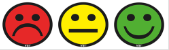 The Bible as revelationThe composition and structure of the BibleHow do I read the Bible?The life Blessed Edmund Rice and the Edmund Rice networkThe unique nature of a Catholic schoolThe importance of prayer in a Catholic schoolThe importance of Justice in a Catholic schoolThe importance of Mass for a Catholic communityKey wordsRevelation: The act of making known something that was secret, or a fact that has been made known:Natural revelation: Knowledge about God and spiritual matters, discovered through natural means.Divine revelation: Knowledge that man cannot arrive at through his own powers.  This is the divine knowledge that is a mystery.Justice: To bring about what is fair and right8 essentials: The key principles that underpin an Edmund Rice educationCatholic: Universal or worldwideTeacher assessed pieces of workStretch and challengeRead further about the life of Edmund and the Edmund Rice network through the following websites: erst.ie/about-us/who-is-Edmund-rice/  www.edmundriceengland.org  Create a profile on a type of one of the following types of prayer- Taizé, Rosary, way of the cross, lectio divina. Why is this an important type of prayer for Catholics?The BibleBlessed Edmund Rice and the Christian brother networkUnique nature of a Catholic schoolKey features of Catholic education: prayer and justiceThe Bible is the sacred text in Christianity.Catholics believe that the Bible is the Word of God.  The writers who recorded the key events in the Bible were divinely inspired by God- which means that the Bible allows us to understand key truths about God.The Bible is split up into two Testaments: The Old Testament and New Testament. Within each Testament there are a number of different books that contain chapters and verses.   Blessed Edmund Rice was born in Callan, Co Kilkenny in 1762.   After tragedy struck in his life, he used his wealth to cater to poor boys in Ireland by providing them with education.   Edmund’s influence on education spread and there are Edmund Rice schools in over 20 countries throughout the world. Edmund Rice education is underpinned by the 8 essentials.  The Edmund Rice network exists throughout the world and continues Edmund’s work to fight for justice.Catholic education has a distinct and unique purpose.Catholic education is not just about an academic education, but it provides a holistic education.  This means that students are educated academically, spiritually, emotionally, and morally.  There are key features of a Catholic education and the school building which will help people appreciate the nature of Catholic education.Prayer is an important feature of Catholic education. To pray is to raise one’s heart and mind to God.AT St Ambrose we pray at the beginning of every lesson to ask God to help us to focus our minds on him.  Praying helps us to come together as a community.Justice is also an important part of a Catholic education.  Education should transform people to fight for justice in the world around them.Education for justice is one of the Edmund Rice 8 essentials.